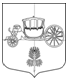 ВНУТРИГОРОДСКОЕ МУНИЦИПАЛЬНОЕ ОБРАЗОВАНИЕ ГОРОДА ФЕДЕРАЛЬНОГО ЗНАЧЕНИЯ САНКТ-ПЕТЕРБУРГА МУНИЦИПАЛЬНЫЙ ОКРУГ СОСНОВАЯ ПОЛЯНАМЕСТНАЯ АДМИНИСТРАЦИЯП О С Т А Н О В Л Е Н И Е «О внесении изменений в Приложения к Постановлению Местной администрации от 24.10.2023 №1-40 «Об утверждении муниципальной программы внутригородского муниципального образования города федерального значения Санкт-Петербурга муниципальный округ Сосновая Поляна на 2024-2026 год «Участие в создании условий для реализации мер, направленных на укрепление межнационального и межконфессионального согласия, сохранение и развитие языков и культуры народов Российской Федерации, проживающих на территории внутригородского муниципального образования города федерального значения Санкт-Петербурга муниципальный округ Сосновая Поляна, социальную и культурную адаптацию мигрантов, профилактику межнациональных (межэтнических) конфликтов» на 2024 год и плановый период 2025 и 2026 годов.В соответствии с Бюджетным кодексом Российской Федерации, Федеральным законом от 06.10.2003 №131-ФЗ «Об общих принципах организации местного самоуправления в Российской Федерации», Законом Санкт-Петербурга от 23.09.2009 № 420-79 «Об организации местного самоуправления   в Санкт-Петербурге», Уставом внутригородского муниципального образования города федерального значения Санкт-Петербурга муниципальный округ Сосновая Поляна:ПОСТАНОВЛЯЮ:Внести изменения в Приложения к Постановлению Местной администрации Постановлению                        от 24.10.2023 г. №1-40 «Об утверждении муниципальной программы внутригородского муниципального образования города федерального значения Санкт-Петербурга муниципальный округ Сосновая Поляна на 2024-2026 год» «Участие в создании условий для реализации мер, направленных на укрепление межнационального и межконфессионального согласия, сохранение и развитие языков и культуры народов Российской Федерации, проживающих на территории внутригородского муниципального образования города федерального значения Санкт-Петербурга муниципальный округ Сосновая Поляна, социальную и культурную адаптацию мигрантов, профилактику межнациональных (межэтнических) конфликтов» на 2024 год и плановый период 2025 и 2026 годов.Изложить Приложение №1 «Муниципальная программа мероприятий, направленных на решение вопроса местного значения «Участие в создании условий для реализации мер, направленных на укрепление межнационального и межконфессионального согласия, сохранение и развитие языков и культуры народов Российской Федерации, проживающих на территории внутригородского муниципального образования города федерального значения Санкт-Петербурга муниципальный округ Сосновая Поляна, социальную и культурную адаптацию мигрантов, профилактику межнациональных (межэтнических) конфликтов» на 2024 год и плановый период 2025 и 2026 годов, согласно Приложению №1 к настоящему Постановлению.Изложить Приложение №2 Перечень основных мероприятий муниципальной программы на 2024 год и плановый период 2025 и 2026 годов «Участие в создании условий для реализации мер, направленных на укрепление межнационального и межконфессионального согласия, сохранение и развитие языков и культуры народов Российской Федерации, проживающих на территории внутригородского муниципального образования города федерального значения Санкт-Петербурга муниципальный округ Сосновая Поляна, социальную и культурную адаптацию мигрантов, профилактику межнациональных (межэтнических) конфликтов», согласно Приложению №2 к настоящему Постановлению.Постановление вступает в силу с момента его подписания.Контроль исполнения настоящего Постановления оставляю за собой.Глава Местной администрации					МО Сосновая Поляна								            М.З. БабаевПриложение № 1к Постановлению № 1-12от 01 апреля 2024 г.ВНУТРИГОРОДСКОЕ МУНИЦИПАЛЬНОЕ ОБРАЗОВАНИЕ ГОРОДА ФЕДЕРАЛЬНОГО ЗНАЧЕНИЯ САНКТ-ПЕТЕРБУРГА МУНИЦИПАЛЬНЫЙ ОКРУГ СОСНОВАЯ ПОЛЯНАМУНИЦИПАЛЬНАЯ ПРОГРАММА мероприятий, направленных на решение вопроса местного значения«Участие в создании условий для реализации мер, направленных 
на укрепление межнационального и межконфессионального согласия, сохранение и развитие языков и культуры народов Российской Федерации, проживающих на территории внутригородского муниципального образования города федерального значения Санкт-Петербурга муниципальный округ Сосновая Поляна, социальную и культурную адаптацию мигрантов, профилактику межнациональных (межэтнических) конфликтов» (наименование программы)на 2024 год и плановый период 2025 и 2026 годов.Код бюджетной классификации – 939 0801 44003 00571 240ПАСПОРТ муниципальной программы «Участие в создании условий для реализации мер, направленных 
на укрепление межнационального и межконфессионального согласия, сохранение и развитие языков и культуры народов Российской Федерации, проживающих на территории внутригородского муниципального образования города федерального значения Санкт-Петербурга муниципальный округ Сосновая Поляна, социальную и культурную адаптацию мигрантов, профилактику межнациональных (межэтнических) конфликтов»(наименование программы)на 2024 год и плановый период 2025 и 2026 годов.ХАРАКТЕРИСТИКА ТЕКУЩЕГО СОСТОЯНИЯ, ПЕРЕЧЕНЬ ОСНОВНЫХ ПРОБЛЕМ И ОБОСНОВАНИЕ НЕОБХОДИМОСТИ ИХ РЕШЕНИЯ*данные на 2024, 2025, 2026 год по численности населения указаны исходя из расчетной динамики прироста населения с 2014 по 2023 год.МЕХАНИЗМ РЕАЛИЗАЦИИ ПРОГРАММЫ И КОНТРОЛЬ ЗА ХОДОМ ИСПОЛНЕНИЯМероприятия Программы реализуются за счет ресурсов Местной администрация 
МО Сосновая Поляна и посредством заключения Муниципальных контрактов.Общий контроль за ходом исполнения программы осуществляет Глава Местной администрации МО Сосновая Поляна.Ответственным лицом, осуществляющим текущий контроль исполнения программы, является ведущий специалист общего отдела Местной администрации МО Сосновая Поляна Богайчук Анастасия Викторовна.Приложение № 2к Постановлению № 1-12от 01 апреля 2024 г.ПЕРЕЧЕНЬ ОСНОВНЫХ МЕРОПРИЯТИЙ МУНИЦИПАЛЬНОЙ ПРОГРАММЫ««Участие в создании условий для реализации мер, направленных 
на укрепление межнационального и межконфессионального согласия, сохранение и развитие языков и культуры народов Российской Федерации, проживающих на территории внутригородского муниципального образования города федерального значения Санкт-Петербурга муниципальный округ Сосновая Поляна, социальную и культурную адаптацию мигрантов, профилактику межнациональных (межэтнических) конфликтов»на очередной 2024 финансовый год и плановый период 2025 и 2026 годов.01 апреля 2024 г.Санкт-Петербург№ 1-12№ п/пНаименованиеСодержание1.Исполнитель программыОбщий отдел Местной администрации внутригородского муниципального образования города федерального значения 
Санкт-Петербурга муниципального округа Сосновая Поляна (далее – МО Сосновая Поляна)2.Основание для разработки ПрограммыКонституция Российской Федерации;Федеральный закон от 06.10.2003 №131-ФЗ «Об общих принципах организации местного самоуправления в Российской Федерации»;Указ Президента РФ от 19.12.2012 №1666 «О Стратегии государственной национальной политики Российской Федерации на период до 2025 года»;Закон Санкт-Петербурга от 23.09.2009 №420-79 «Об организации местного самоуправления в Санкт-Петербурге»;Устав внутригородского муниципального образования города федерального значения Санкт-Петербурга муниципальный округ Сосновая Поляна;Постановление Местной администрации МО Сосновая Поляна 
от 21.06.2018 №1-20 "Об утверждении положения об участии в мероприятиях, направленных на укрепление межнационального и межконфессионального согласия, сохранение и развитие языков и культуры народов Российской Федерации, проживающих на территории внутригородского муниципального образования города федерального значения Санкт-Петербурга муниципальный округ Сосновая Поляна, социальную и культурную адаптацию мигрантов, профилактику межнациональных (межэтнических) конфликтов".3.Цель программыСоздание условий для реализации мер, направленных на укрепление межнационального и межконфессионального согласия, сохранение 
и развитие языков и культуры народов Российской Федерации, проживающих на территории внутригородского муниципального образования города федерального значения Санкт-Петербурга муниципальный округ Сосновая Поляна, социальную и культурную адаптацию мигрантов, профилактику межнациональных (межэтнических) конфликтов.4.Задачи программы 1. Сбор и обмен информацией с исполнительными органами государственной власти Санкт-Петербурга, Красносельского района Санкт-Петербурга, территории МО Сосновая Поляна;2. Обеспечение укрепления межнационального и межконфессионального согласия среди жителей МО Сосновая Поляна;- обеспечение оптимальных условий для сохранения и развития языков
и культур народов Российской Федерации;3. Создание условий для социальной и культурной адаптации 
и интеграции мигрантов на территории МО Сосновая Поляна;4. Создание мер, обеспечивающих уважительное отношение мигрантов
к культуре и традициям территории МО Сосновая Поляна;5. Обеспечение мер по профилактике межнациональных (межэтнических) конфликтов среди жителей МО Сосновая Поляна;6. Распространение знаний об истории и культуре народов Российской Федерации среди жителей МО Сосновая Поляна.7. Поддержка общественных инициатив, направленных на патриотическое воспитание детей и молодежи.8. Обеспечение равенства прав и свобод человека и гражданина независимо
от расы, национальности, языка, происхождения, имущественного
или должностного положения, места жительства, отношения к религии, убеждений, принадлежности к общественным объединениям, а также других обстоятельств при приеме на работу, замещении должностей государственной и муниципальной службы, формировании кадрового резерва.9. Принятие мер по недопущению дискриминации по признаку национальной принадлежности при осуществлении государственными органами и органами местного самоуправления своей деятельности.10. Повышение интереса к изучению истории, культуры и языков народов Российской Федерации, значимых исторических событий, ставших основой государственных праздников и памятных дат, связанных с реализацией государственной национальной политики Российской Федерации.11. Предупреждение попыток фальсификации истории России.12. Популяризация и распространение классических и современных произведений литературы и искусства народов Российской Федерации, народного художественного творчества, организация и поддержка художественных выставок, фестивалей, конкурсов, гастролей творческих коллективов и других форм деятельности в области культуры.13. Развитие этнографического и культурно-познавательного туризма, оздоровительных и рекреационных зон, включающих объекты культурного наследия (памятники истории и культуры) народов Российской Федерации, оказание поддержки национальным видам спорта.14. Вовлечение этнокультурных и общественных объединений, религиозных организаций в межнациональное и межконфессиональное сотрудничество.15. Реализация мер правового и информационного характера по недопущению использования этнического и религиозного факторов в избирательном процессе и в предвыборных программах.16. Учет этнокультурного фактора при обеспечении сбалансированного, комплексного и системного развития субъектов Российской Федерации 
и муниципальных образований.17. Создание оптимальных условий для использования русского языка как государственного языка Российской Федерации, языка межнационального общения и одного из официальных языков международных организаций, 
а также для сохранения и развития языков народов Российской Федерации.18. Обеспечение прав граждан на изучение родного языка и других языков народов Российской Федерации.19. Оказание содействия при производстве теле- и радиопрограмм, аудио- и видеоматериалов, создании интернет-ресурсов, издании печатной продукции на языках народов Российской Федерации.20. Недопущение социальной и территориальной изоляции иностранных граждан в Российской Федерации, устранение способствующих этому условий.21. Разработка, внедрение и реализация государственными органами
и органами местного самоуправления во взаимодействии с институтами гражданского общества и работодателями программ адаптации иностранных граждан в Российской Федерации и их интеграции в российское общество.22. Повышение роли институтов гражданского общества в социальной 
и культурной адаптации иностранных граждан в Российской Федерации, содействие участию институтов гражданского общества в деятельности многофункциональных центров, а также организаций, предоставляющих иностранным гражданам юридические, социальные, образовательные и иные услуги.23. Создание организационно-правовых и экономических условий для более активного участия институтов гражданского общества, в том числе межнациональных общественных объединений, национально-культурных автономий, иных некоммерческих организаций, осуществляющих деятельность, направленную на гармонизацию межнациональных (межэтнических) и межрелигиозных отношений, в решении задач государственной национальной политики Российской Федерации.24. Обеспечение профессиональной переподготовки и повышения квалификации государственных и муниципальных служащих
по типовым дополнительным профессиональным программам, разработанным в целях реализации государственной национальной политики Российской Федерации.25. Развитие этнокультурной инфраструктуры: домов дружбы, центров национальной культуры народов Российской Федерации, этнопарков, этнодеревень, иных государственных и муниципальных организаций, деятельность которых направлена на решение задач государственной национальной политики Российской Федерации.26. Участие общественных советов и иных консультативных органов, созданных при государственных органах и органах местного самоуправления, в деятельности по укреплению общероссийской гражданской идентичности, гармонизации межнациональных (межэтнических) и межрелигиозных отношений, обеспечению социальной и культурной адаптации иностранных граждан в Российской Федерации и их интеграции в российское общество5.Объём и источник финансированияМестный бюджет на 2024 и плановый период 2025 и 2026 годов.Всего 4731,5 (тыс.руб.) В том числе:2024 год – 1512,5 т.р.2025 год – 1579,0 т.р.2026 год – 1640,0 т.р.6.Сроки реализации Программы2024 и плановый период 2025 и 2026 годов.7.Ожидаемые результаты реализации муниципальной программы (целевые показатели)№ п\пПоказатель2024*2025*2026*1Число жителей71 18973 38875 5882Количество мероприятий1519193Количество участников мероприятий 1090129513554Сумма средств местного бюджета, направленная
на реализацию мероприятий программы1512,51579,01640,0№ п\пОписание программных мероприятийСрок исполненияОбоснование бюджетных ассигнований202420242024202520252025202620262026№ п\пОписание программных мероприятийСрок исполненияОбоснование бюджетных ассигнованийкол-во мероприятийкол-во участниковобъем финансирования (т.руб)кол-вомероприятий.планкол-во участников. планобъем финансирования, план. (т.руб)кол-во мероприятий. планкол-во участников. планобъем финансирования, план. (т.руб)1Взаимодействие с органами государственной власти Санкт-Петербурга, правоохранительными органами, прокуратурой, иными организациями в сфере укрепления межнационального и межконфессионального согласия, сохранения и развития языков и культуры народов Российской Федерации в Санкт-Петербурге, в соответствии 
с законами Санкт-ПетербургаВ течение годаФинансированиене требуется---------2Участие в информировании населения и иностранных граждан о законодательстве Российской Федерации и Санкт-Петербурга в части их правового положения, миграционного учета, трудоустройства, пребывания и проживания в Санкт-Петербурге на официальном сайте МО Сосновая ПолянаВ течение годаФинансированиене требуется---------3Размещение на официальном сайте 
и в местных печатных СМИ МО Сосновая Поляна публикаций об укреплении межнационального и межконфессионального согласия, сохранения и развития языков и культуры народов Российской Федерации в соответствии с законами Санкт-ПетербургаВ течение годаФинансированиене требуется4--4--4--4Организация и проведение конкурса стихов "Поэт Сосновой Поляны" среди жителей МО Сосновая Поляна2-4 кварталпредварительная смета1 30230,03150303,03150315,05Организация мероприятия ко Дню города Гомельсентябрьпредварительная смета1400370,01300310,01350322,06Организация и проведение просветительских экскурсий                для жителей МО Сосновая Поляна по укреплению межнационального и межконфессионального согласиясентябрьпредварительная смета8360543,29405321,09405333,07Организация праздничного мероприятия, приуроченного ко Дню народного единстваноябрьпредварительная смета1300369,31300399,01300414,08Изготовление полиграфической продукции2-4 кварталпредварительная смета---1140346,01150256,0ИТОГОИТОГО1510901512,51912951579,01913551640,0